UYUŞMAZLIK BAŞVURUSUBİLİRKİŞİ RAPORUA) GENEL BİLGİLER								         …/…/2020B) BİLİRKİŞİYE TEVDİİ EDİLEN GÖREV               Sigorta Tahkim Komisyonunca 05.07.2019 tarih ve 2019.E.xxx numaralı başvuruda tarafıma yapılan bilirkişi görevlendirmesine dair ara kararda uyuşmazlığa konu trafik kazası sonrasında tarafımdan bahse konu kaza sonrasında xxxxxxx plakalı aracın kazanç kaybının tespit edilmesi istenmiştir.C) DOSYANIN ÖZETİBAŞVURAN BEYANI             : 15.09.2018 tarihinde davalı sigorta kuruluşunca sigortalı 34 …. plakalı aracın davacı tarafa ait 34 … plakalı araca çarparak araçta maddi hasar oluşmasına sebep olduğu, kazada davalı sigorta kuruluşunca sigortalı 34 …. plakalı aracın %100 kusurlu olduğu, davacı tarafa ait aracın kullanılmamasından kaynaklanan gün kaybı tutarından davalı sigorta kuruluşunun sorumlu olduğu ve tazmin etmekle yükümlü olduğu, bu yükümlülükten dolayı davalı sigorta kuruluşuna yazılı başvuruda bulunulduğu, davalı sigorta kuruluşuna başvuru yapıldığı fakat herhangi bir ödeme yapılmadığının beyan edildiği, fazlaya ilişkin haklarının saklı kalması kaydıyla 100,00 TL gün kaybı tutarının başvuru tarihini takip eden 8 iş gününden itibaren işleyecek yasal faizi ile birlikte ve yargılama giderleri ile vekalet ücretinin talep edildiği görülmüştür.SİGORTA KURULUŞU BEYANI: Davacı tarafından talep edilen tazminat tutarının sigorta genel şartları hükümlerine aykırı ve fahiş olduğu, adeta masrafların şişirilerek yansıtıldığı, davacı tarafından belirtilmiş fazlaca taleplerin ve ödeme üstü tazminat talebinin reddedilmesinin talep edildiği görülmüştür.KAZA BİLGİLERİARAÇ RUHSAT ve POLİÇE BİLGİLERİSigortalı Araç Ruhsat ve Poliçe Bilgileri Araç Sahibi			  : XXXXX Araç Sahibi VKN/TCKN	  : XXXXXPlaka			              : XXXXX	Marka                                       :XXXXX								Model                                       :XXXXXŞasi No			   : YV1XXXXMotor No			   : D41XXXXX	Sigorta Şirketi			  : xxxxx Sigorta A.Ş.Poliçe No - Vade     		  : 303xxxx – 26.08.2019/2020  Kazanç Kaybı Talebinde Bulunan Araç ve Ruhsat Bilgileri Araç Sahibi			 : xxxxx xxxxxAraç Sahibi TC No		 : xxxxxxxPlakası				 : xxxx Markası			 : xxxx Sedan Effecient Dynamics Modeli				 : 2013Şasi No			 : WBAxxxxxMotor No			 : A95xxxxxKm      			 : 40.559Yakıt Cinsi			 : BenzinRenk				 : SiyahKullanım Şekli		 : HususiŞanzıman Tipi			 : ManuelD) HASAR BOYUTU VE ONARIM SÜRESİ	XXXXXXXX plakalı tazminat talep edilen aracın raporumuza konu kaza sonrasında ön tampon, sağ ön çamurluk, xxxx ve sağ ön jant parçaları üzerinde hasar oluştuğu dosya kapsamında ve temin edilen evraklar ile fotoğrafların incelenmesinden anlaşılmıştır. HASAR  FOTOĞRAFLARI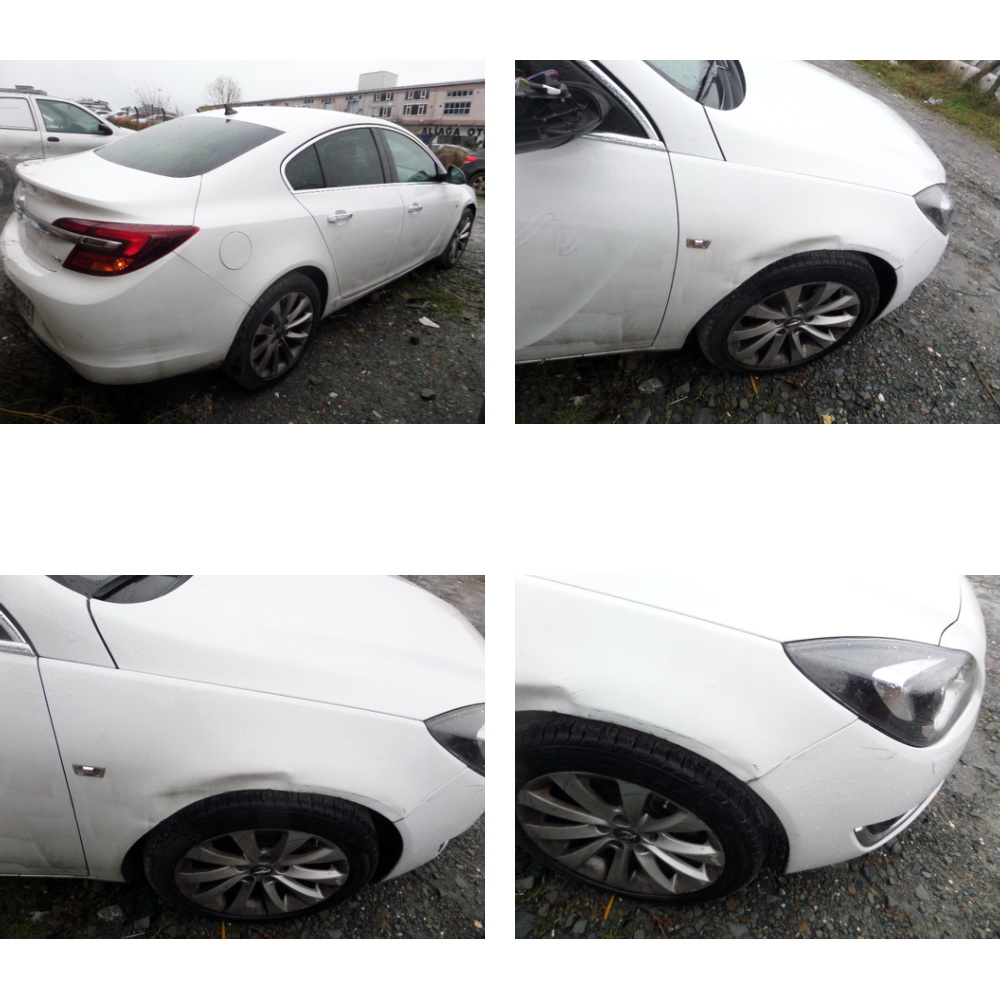 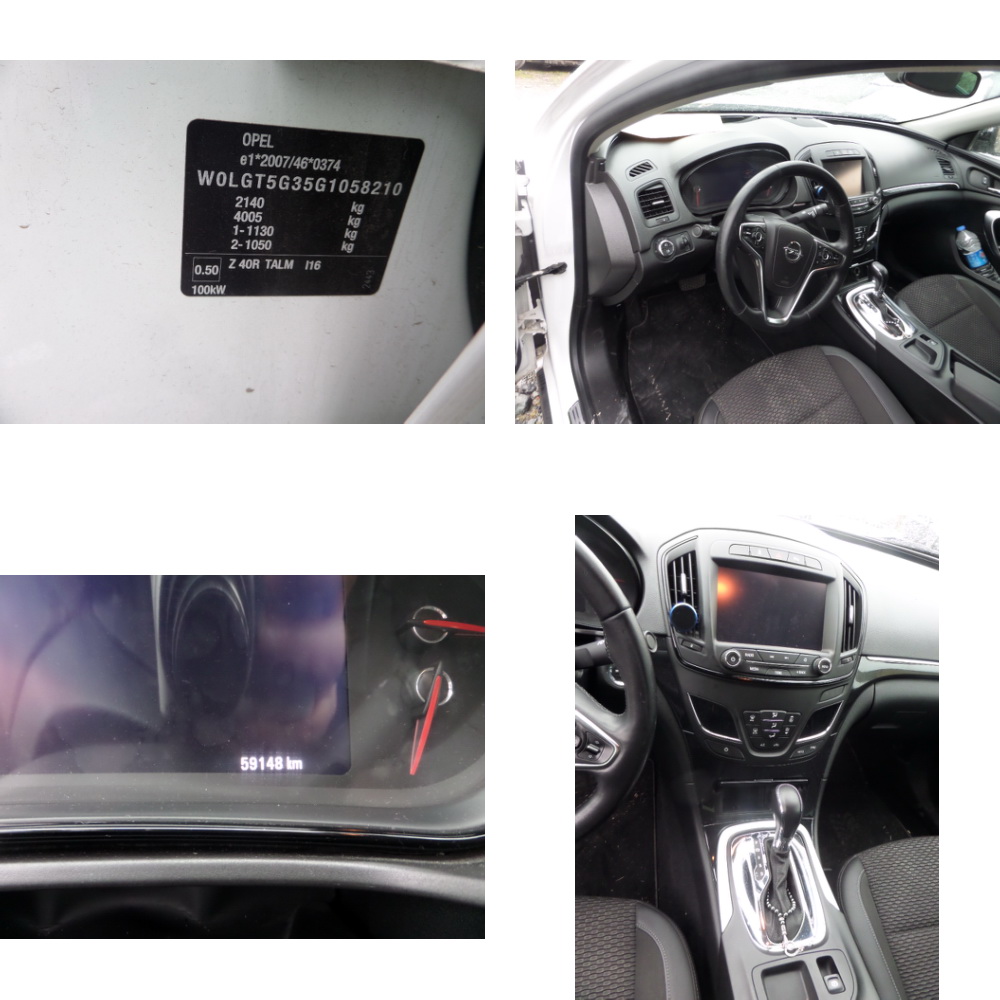 Hasar Tespit Raporu Parça-İşçilik Ekran Görüntüsü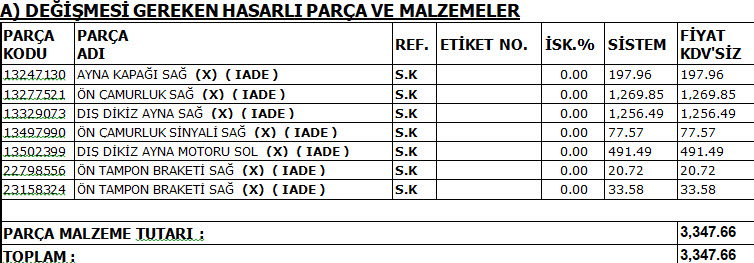 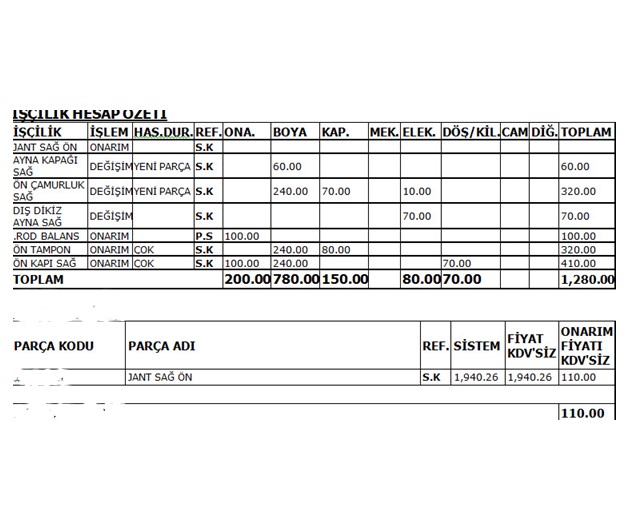 Yapılan inceleme ve tespitler doğrultusunda aracın hasarlı sağ ön çamurluk, ön tampon, xxx ve sağ ön jant  parçalarının kaporta onarımın xx gün süreceği;  bu parçaların onarılan yerlerin macunlanması, uygulanan macunun zımpara ile tesviye edilmesi, akabinde astarlanması ve boya işleminin uygulanmasının xx gün süreceği; toplam olarak araç onarımın xx  gün süreceği görüş ve kanaatine varılmıştır.E) GÜNLÜK KİRALAMA BEDELİNİN TESPİTİ***ARAÇ GÜNLÜK KİRA BEDELİ BELİRLENİRKEN KAZA TARİHİNİN ESAS ALINMASI GEREKMEKTEDİR.Emsal Kiralık Araç İlanları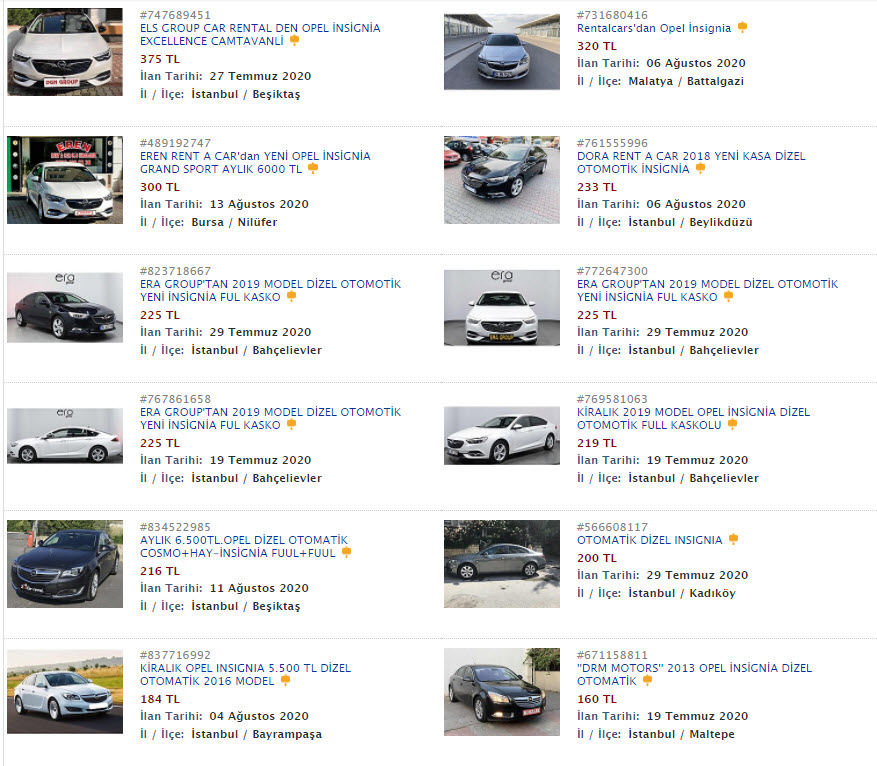 Uyuşmazlık konusu aracın marka-model ve tipine uygun olarak günlük ve uzun dönemli kiralama bedelinin tespiti için oto kiralama firmaları ile  görüşmeler yapılmış, kiralama firmalarının internet sitelerinden günlük kiralama bedelleri araştırılmıştır. Yapılan piyasa araştırmaları neticesinde uyuşmazlık konusu aracın günlük kiralama bedelinin ortalama 150,00-TL civarında olduğu tespit edilmiştir.	F) SONUÇ VE KANAATUyuşmazlığa konu dosya yukarda açıklanan koşul ve sebepler birlikte incelendiğinde; Bahse konu kaza sonucu xxxx plakalı aracın onarım süresinin xx gün olacağı kanaatine varılmıştır.Araç mahrumiyet bedeli/ kazanç kaybı tutarını hesaplayabilmek için, günlük araç kiralama hizmeti veren firmalara ait muadil bir aracın kaza tarihi baz alınarak günlük araç kiralama bedelleri araştırılmış ve dava konusu araca muadil bir aracın günlük kira bedelleri öğrenilmiştir.  Yapılan araştırma neticesinde, kaza tarihinde muadil bir aracın ortalama günlük kiralama bedelinin 150,00 TL olduğu tespit edilmiştir.  	Buna göre uyuşmazlık konusu araç için mahrumiyet bedelinin: xx gün (onarım süresi) x 150,00 TL = xxx,00 TL olduğu tespit edilmiştir. PAYLAŞIMLI KUSUR OLMASI DURUMUNDA BELİRLENEN TUTAR, KUSUR DURUMUNA GÖRE AYRICA BELİRTİLMELİDİR.Bilgi ve değerlendirmelerinize arz ederim. …/…/2020       XXXXXXXXX                                                                                           Sigorta Eksperi – Bilirkişi								Sicil No: XXXXXBAŞVURU TARİHİ VE SAYISI:27/09/2019 – 2019.E.XXXXXBAŞVURAN:XXXXXXXXXXXİ VE TİC.A.Ş.Kimlik No/Vergi No: (XXXXXXXXXXXX)BAŞVURAN VEKİLİ:xxxxxxxxxxxSİGORTA KURULUŞU:XXXXXXXX Sigorta A.Ş.SİGORTA KURULUŞU VEKİLİ:XXXXXXXXXXUYUŞMAZLIK TUTARI:XXXX TL SİGORTA HAKEM/ HAKEMLERİ:XXXXXXXXXXX (Koordinatör)(Sicil No: XXXXX)İNCELEMENİN KONUSU:Mahrumiyet/Kazanç Kaybı TutarıTEVDİ EDİLEN GÖREV:XXXXXX plakalı araç ile XX AB XX plakalı aracın karıştığı trafik kaza sonucu XX BB XXXX plakalı aracın onarım süresince kullanılamasından kaynaklı kazanç kaybı bedelinin hesaplanmsıGÖREVLENDİRME TARİHİ VE SÜRESİ:ÖDENEN TAZMİNAT TUTARI:Kaza Tarihi ve Saati:Kaza Yeri:Tutanak Tipi ve No:Kazanın Oluş Şekli:Kusur Durumu: